[Nom de la municipalité]Avant-proposLe programme Municipalités amies des aînés au Québec du Secrétariat aux aînés du ministère de la Santé et des Services sociaux est déployé depuis 2009, soit une douzaine d’années. Procurer des outils de travail qui facilitent la démarche MADA et permettent d’en atteindre les objectifs constitue une préoccupation constante.Le document Les caractéristiques des aînés est un outil d’information qui présente certaines particularités des aînés reflétant leur diversité et qui souligne l’importance de les reconnaître en réalisant la démarche MADA. De telles informations permettent d’en apprendre davantage sur eux, de mieux distinguer les stéréotypes souvent véhiculés à leur égard, de voir leurs différences et leurs similitudes, de même que les écarts observables dans leurs conditions de vie.En étant alertes, nous pouvons éviter que des personnes aînées soient exclues, discriminées ou mises à l’écart et empêcher que soient façonnées les conditions d’un isolement social qui est dommageable pour leur équilibre et leur santé.ContenuLa première section définit le terme aîné au Québec selon la perspective des démographes et celle qui est retenue dans le Guide d’accompagnement pour la réalisation de la démarche Municipalité amie des aînés.La seconde section aborde différentes caractéristiques qui décrivent les ressemblances et les différences entre les groupes formant la population aînée au Québec, principalement sous les angles suivants :L’âge et l’espérance de vieL’accès aux activités selon l’âgeLe genre et la diversité des champs d’intérêtLe revenu et les inégalitésLes aînés immigrantsL’orientation sexuelle et l’identité de genreUtilisez ces informations pour mieux connaître la population aînée afin de répondre à ses besoins de manière éclairée et sensibleIntroductionLe Guide d’accompagnement pour la réalisation de la démarche Municipalité amie des aînés – 2e édition (2020) offre une quantité d’informations pertinentes pour réaliser une démarche MADA de manière participative en allant à la rencontre des personnes aînées du territoire ainsi que des intervenants qui s’activent auprès d’eux. Des outils basés sur ce guide sont mis à la disposition des personnes et des groupes qui s’intéressent aux besoins des aînés de leur municipalité et de leur municipalité régionale de comté (MRC). L’hétérogénéité des caractéristiques des aînés fait certainement partie des défis rencontrés par les organisations qui cherchent à mieux répondre à leurs besoins. Une connaissance plus fine des personnes aînées permet de dégager des constantes dont la prise en compte est susceptible de déboucher sur le développement de mesures beaucoup plus cohérentes au regard des besoins réels. Par exemple, en constatant que les femmes aînées disposent de revenus plus faibles que leurs homologues masculins, on peut porter attention aux droits d’inscription pour les activités qui s’adressent à elles. Le présent document est mis à la disposition de toute personne qui s’intéresse à la démarche MADA et qui souhaiterait parfaire sa compréhension du profil social des femmes et des hommes aînés du Québec. Qu’est-ce qu’une personne aînée?Il peut être périlleux de définir ce qui représente le mieux une personne aînée étant donné les différentes conceptions possibles du terme. L’âge chronologique est le principal élément pour déterminer l’entrée dans la phase sociale du vieillissement puisque, au Québec et au Canada, une majorité des personnes prennent leur retraite à l’âge de 65 ans et que plusieurs ont accès à des rentes sans pénalité à partir de cet âge. La retraite implique une diminution des revenus, ce qui influence plusieurs décisions, entre autres sur le plan du logement, des passe-temps, de l’accomplissement de nouveaux rôles, etc. Individuellement, rien n’oblige quelqu’un à se définir comme une personne aînée à partir d’un âge donné. Toutefois, dans le cadre d’un programme comme Municipalité amie des aînés, l’âge de 65 ans sert de point d’ancrage pour mesurer et comparer le vieillissement entre les territoires, au Québec, à travers le Canada et dans le monde. L’âge ne représente qu’une seule des nombreuses caractéristiques qui permettent de définir et de décrire le vieillissement, lequel s’exprime de différentes façons chez les personnes, et même entre les peuples. Aussi mettons-nous ici l’accent sur la manière dont le vieillissement se vit selon le genre, selon les revenus, ou en considérant l’époque de la naissance. Par exemple, la génération des baby-boomers se distingue considérablement de celles qui l’ont précédée.Puisque la durée de cette phase de la vie est de plus en plus longue, au Québec comme ailleurs, de nouveaux enjeux sociaux naissent et gagnent à être mieux connus par les acteurs concernés par l’adaptation des communautés à ces changements.Ce texte vous aidera à mieux interpréter la diversité qui existe chez les personnes aînées de votre territoire en explorant plusieurs caractéristiques sociodémographiques.Caractéristiques des aînés 
du Québec Les aînés présentent des caractéristiques sociodémographiques diversifiées : âge, genre, revenu, statut d’immigration, culture, orientation sexuelle, etc. Mais, malgré leur hétérogénéité entre individus, les aînés partagent de nombreux points communs, notamment sur le plan de leurs champs d’intérêt, de leurs habitudes de vie, de leur éducation, de leurs valeurs, de leur structure familiale ou même de leur patrimoine. En comprenant mieux de quelle manière ces caractéristiques s’agencent, il devient possible de contribuer à freiner l’âgisme, l’exclusion et l’isolement social des aînés, par exemple en évitant certains pièges au moment de concevoir des programmes d’activités ou des projets.L’âge et l’espérance de vieLes aînés se distinguent d’abord en fonction de leur âge. De fait, l’augmentation importante de l’espérance de vie permet maintenant de subdiviser ce groupe par tranches d’âge. Le plus souvent, trois groupes sont formés. 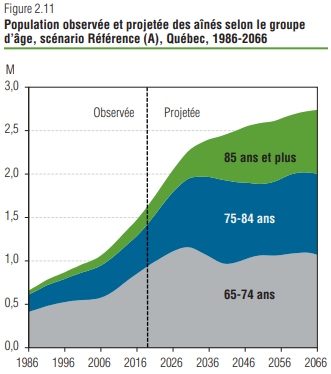 Les démographes étant davantage à l’affût de l’évolution des âges avancés, ils ont parfois besoin de démontrer de quelle manière se comporteront les différents groupes dans le temps. Le graphique précédent illustre une projection de la part des 85 ans et plus par rapport aux autres tranches d’âge chez les aînés, cette information permettant de prévoir les besoins futurs en matière de programmes, de services et de produits.Habituellement, les tranches d’âge sont divisées de façon qu’elles comprennent des écarts semblables de dix ans : 65 à 74 ans, 75 à 84 ans et 85 ans et plus. Elles sont ainsi plus aisément comparables. Puisque l’espérance de vie se situe à 80,7 ans chez les hommes et à 84,2 ans chez les femmes, les personnes de 85 ans et plus sont parfois désignées comme faisant partie du « grand âge ».À chaque groupe d’âge correspondent des capacités et des champs d’intérêt qui s’ajustent mutuellement. Les aînés développent d’ailleurs des stratégies pour adapter leurs activités, tout comme les services qui les desservent.« Grâce à ces aménagements qui soutiennent une vie hors du domicile, les aînés se sentent partie prenante de la société et, inversement, la société face à leur présence dans l’espace public prend conscience de leur existence. »L’accès aux activités selon l’âgeLes jeunes aînés font souvent partie de regroupements de loisirs, et plusieurs s’intéressent aux voyages. À partir de 75 ans, une proportion plus importante vit avec des incapacités légères à modérées, ce qui peut influencer différemment leurs occupations et leur mobilité. À un âge plus avancé, les déplacements sont moins nombreux et s’effectuent sur de plus courtes distances. À cette étape de leur vie, bon nombre d’entre eux ont besoin de l’aide de proches ou de services à domicile lorsqu’ils sont touchés par des ennuis de santé. Ces conditions nuisent à leur engagement dans les activités parmi lesquelles figure le bénévolat. On verra également d’autres différences entre les tranches d’âge des aînés, par exemple l’aisance dans l’utilisation des technologies. En effet, les jeunes aînés ont souvent davantage d’assurance pour utiliser les différents outils numériques (téléphone intelligent, ordinateur, tablette, etc.), bien que, chaque année, on puisse noter une augmentation des utilisateurs aînés.Selon les données de 2020, 50 % des aînés possèdent un téléphone intelligent, soit une hausse de 13 % depuis 2018. En 2019, chez les gens âgés de 65 à 74 ans, 52 % utilisent un téléphone intelligent par rapport à 35 % des 75 ans et plus. Toutefois, l’augmentation annuelle des utilisateurs est importante dans les deux groupes d’âge. En 2020, 74 % des aînés disposaient d’un ordinateur à la maison. Ces données permettent de présumer que le rétrécissement des écarts est bel et bien engagé. 3. Le genre et la diversité des champs d’intérêtLes aînés se caractérisent par une différence démographique considérable sur le plan du genre. Il y a en effet un plus grand nombre de femmes que d’hommes aînés. C’est à partir de 65 ans que l’écart commence à se creuser entre le nombre de femmes et d’hommes. On note aussi que les femmes aînées ont une plus grande espérance de vie et représentent la plus grande proportion des centenaires. Toutefois, l’écart actuel entre les femmes et les hommes va s’amoindrir dans les prochaines décennies puisque le rapport de masculinité des 85 ans et plus passera de 50 hommes pour 100 femmes en 2016, à 86 hommes en 2066, comme le démontre la pyramide des âges qui suit.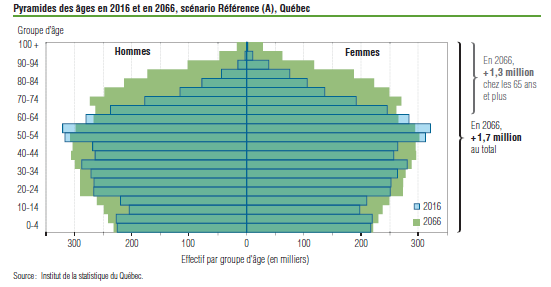 D’autres caractéristiques liées au parcours de vie des générations façonnent les perspectives des individus. Certains aînés du grand âge ont connu la grande crise économique des années 1930, la Seconde Guerre mondiale (1939-1945) et d’autres crises sociales importantes survenues dans différents pays du monde. Ils expriment souvent des valeurs et des priorités bien différentes de celles des générations plus jeunes. Ces particularités expliquent en partie des choix, des modes de vie et des perspectives d’avenir qui diffèrent considérablement.4. Le revenu et les inégalitésLe moment de la retraite représente pour les Québécois une période de grand changement sur le plan de leur situation financière et de tout ce qui en découle. Pour certains aînés retraités, il est possible de se fier à leur revenu pour vivre, et même profiter pleinement des activités qui s’offrent à eux, alors que d’autres se retrouvent dans une situation financière précaire qui réduit leur accès à des activités.Les femmes âgées ont une plus grande vulnérabilité que les hommes aînés en matière de finances personnelles et familiales. Cette situation les met à risque de vivre certaines difficultés, comme de disposer de revenus moindres alors qu’elles vivent plus souvent seules, ce qui leur impose d’assumer toutes les charges de l’habitation (loyer, taxes, chauffage, entretien, etc.). Il faut noter que 33 % des femmes de 65 ans et plus vivent seules et que cette proportion augmente au fur et à mesure qu’elles vieillissent.Le revenu moyen des femmes âgées de 65 ans et plus représente 73 % du revenu moyen des hommes du même âge. De ce fait, les femmes âgées risquent de vivre dans la pauvreté davantage que les hommes. Bien que l’écart de revenu entre les genres se rétrécisse quand les aînés atteignent 75 ans, la pauvreté augmente après 85 ans autant chez les femmes que chez les hommes. Les données démontrent que les aînés du grand âge ont plus de risques de disposer de revenus faibles ou modestes. 5. Les aînés immigrants En 2016, les personnes âgées immigrantes représentaient 15 % de la population de 65 ans et plus au Québec. La plupart des aînés qui ont émigré à un âge avancé sont parrainés par un membre de leur famille. Ils ont rarement accès à la Sécurité de la vieillesse du gouvernement fédéral et à la rente provinciale, ce qui peut leur faire vivre une situation économique précaire ou de dépendance. Ils ont accès aux services de santé et aux services sociaux, mais ils ne les utilisent pas beaucoup, car ils font face à différents enjeux : Barrières de la langue;Valeurs culturelles (p. ex., honneur, pudeur, etc.);Méconnaissance des services;Méfiance envers l’État;Stéréotypes et préjugés entretenus par les professionnels.De plus, les aînés immigrants peuvent vivre différentes formes d’exclusion sociale comme des situations de discrimination, d’intimidation et de mise à l’écart. Ces éléments sont à prendre en considération pour éviter que cette exclusion n’entraîne de l’isolement social.6. L’orientation sexuelle et l’identité de genreLes aînés de la communauté LGBTQ+ sont vulnérables aux mêmes formes d’exclusion sociale que les aînés immigrants. Il faut donc également prendre garde au risque plus grand d’isolement social auquel ils font face. Par ailleurs, ils ont vécu presque toute leur vie dans une société qui était discriminante à l’égard des orientations sexuelles autres qu’hétérosexuelles et aux identités de genre autres que cisgenre. Révéler leur orientation sexuelle ou leur identité de genre les mettait donc à risque de vivre des agressions, des pertes d’emploi, un rejet familial, des arrestations, et même un traitement médical forcé. Ces formes de discrimination émergeaient dans plusieurs espaces fréquentés par les aînés de la communauté LGBTQ+, entre autres dans les établissements de santé, ce qui peut les rendre, encore aujourd’hui, hésitants ou craintifs face aux soins de santé. ConclusionÉtant donné le portrait diversifié des aînés, il est primordial de tenir compte de ces caractéristiques tout au long de votre démarche MADA. Le fait d’être à l’affût concernant les préjugés et les stéréotypes, entretenus souvent inconsciemment, contribue à éviter l’adoption de pratiques d’exclusion à l’endroit de certains groupes d’aînés et prédispose à mieux cibler les plus vulnérables. CoordinationJean-Philippe Lessard-Beaupré, chef d’équipe
Sabrina Marino, directrice du vieillissement actif
Secrétariat aux aînés, ministère de la Santé et des Services sociaux
Rédaction de l’outil Suzanne Garon, professeure-chercheuse 
Mario Paris, chercheur associé
Nicolas Goudreault, professionnel de recherche
Samuèle Rémillard-Boilard, stagiaire postdoctorale 
Anne Veil, professionnelle de recherche 
Centre de recherche sur le vieillissement du Centre intégré universitaire de santé et de services sociaux de l’Estrie – Centre hospitalier universitaire de SherbrookeContribution au contenu Équipe d’Espace MUNIGraphismeLiliana LealÉdition(Nom de la municipalité) 
Le genre masculin employé dans ce document désigne aussi bien les femmes que 
les hommes. 